Wednesday, November 13th 1pm-1:45		General Session / Opening Ceremonies2pm=2:45 		Session Block 12:45-3pm		15 Minute Break3pm-3:45		Session Block 24pm-4:45		Session Block 3Thursday, November 14th 7:30-8:30		Breakfast8:45-9:30		Session Block 49:45-10:30		Session Block 510:30-11am		30 Minute Break11am-11:45 		General Session / NASFAA Update12pm-1:15		Lunch1:30-2:15		Session Block 62:30-3:15		Session Block 73:15-3:45		30 Minute Break3:45-4:30		General Session / Business Meeting4:30-6:30		Reception Friday, November 15th 7:30-8:30		Breakfast8:45-9:30		Session Block 89:45-10am		General Session / Federal Update10:15-11am		General Session / Closing Ceremonies See Session Titles and Descriptions on Next Page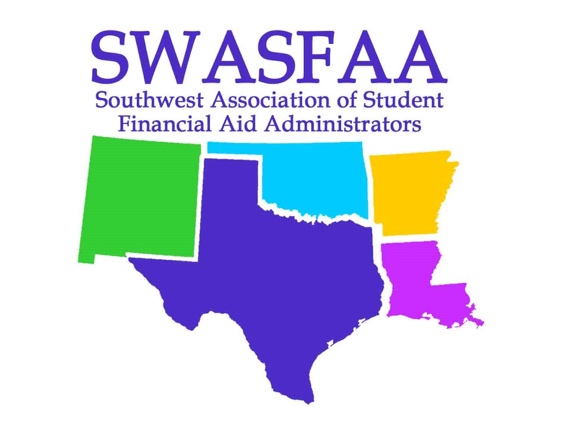 Session DescriptionsWhat the heck is Gazpacho? The hidden challenges of First-Generation ProfessionalsWhat happens when first generation college students enter the workforce?  They become first generation professionals who often struggle to successfully navigate the work world without the necessary social or experiential skills.  How do we recognize their struggles and help build a bridge across the class divide?Paula Luff, NASFAA National Chair "Who Me!?!" Developing a Leadership Culture with Your TeamLeadershipLou Murray Protect Yourself from Identity TheftFamiliarize yourself with the common forms of identity theft, take proper actions if you are avictim and learn how you can protect yourself.Christie SmithIt DependsHow many times to we as FAA's say the words...."it Depends" How do we as FAA's answer this question?Denise WelchUndetected Bias - How Well Do You Know Yourself?As administrators of Financial Aid, we have to make hard decisions every day. Even if we try our hardest to put aside personal opinions and feelings, there are some times when they can creep up and you won't even know it. Come learn how to detect your hidden bias and some tips on how to overcome them.Professional DevelopmentMelanie RinehartHow are Students really managing finances? Results from a Multiyear Behavioral AssessmentLoans, Financial Literacy Nick MartinezMeeting Students where they are GenZ and BeyondThis session is a very interactive session thatcovers multiple generations of students that are on campus right now - GenX, Millennials, GenZ, andeven Baby Boomers. We use video, polling, and a mid-session break out to discuss best practices ofreaching students through various means of communication.Rob SmithStudents Can't Complete if They Don't StartFive years ago, Houston Community College’s financial aid department was facing long wait times, high call-drop rates, delayed awards, and escalated complaints. Through data-informed practices, optimized process, revamped communications, basic-needs insecurities programming, and social media, the department implemented innovative initiatives to create a student experience that aligns with guided-pathway efforts.Jo Ellen SoucierFinancial Aid & Recruitment; a Mach Made in Enrollment ParadiseSet the scene! A student has been accepted to their top 3 school choices. In their eyes, theschools are equal in program strength and location. How will the student decide where tospend the next four years? What's the deciding factor for most families? One word, MONEY! Inthis session, we'll discuss the role financial aid plays in the decision-making process and how tohelp recruitment "seal the deal".Kayla LopezNASFAA TownhallJustin Draeger Federal Reporting and Operational Calendar This presentation will cover the importance of developing an operational calendar to help financial aid administrators meet deadlines related to Title IV requirements. Amy CableThe Economics of Financial AidSandy Baum will lead a discussion of some of the most pressing enrollment and financing issues facing institutions today. She will use economic concepts and reasoning to shed light on tuition discounting, the structure of need analysis, and college access and affordability. She will address the issue of student debt and analyze some of the policy proposals currently getting attention through an economic lens. Dr. Sandy BaumBridging the Informational Divide: “Speaking Student”, Forging Connections, and Creating Engagement OpportunitiesThis session will explore strategies to educate and engage students regarding the financial aid process and foster future healthy financial choices. “Speaking student”, forging community connections, and engagement will serve as our focus as we provide strategies to better educate and empower students. We will examine the informational divide between the financial aid process and the various audiences and demographics we serve. Anecdotal evidence, individual responses, and quantitative research conducted in our community will highlight the need and effectiveness of these strategies.  Darian Grey, Makenzee SpruiellThere will also be three sessions by Federal Student Aid Training Officer, Kevin Campbell.